  Investor/Member 2020 Update 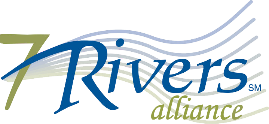 Name of Organization: _______________________________________________________________Primary Contact’s Name: _____________________________________________________________			        Last Name                                           First NameTitle:  _____________________________________________________________________________Mailing Address:  ___________________________________________________________________		      Street Address                                     ___________________________________________________________________		      City				State	        		Zip CodePhone Number: ________________________   Contact email: _______________________________Company Website: __________________________________________________________________Please list employees to be included in membership below:Name:  _______________________________E-mail: _______________________________Phone:  ______________________________Name:  _______________________________E-mail: _______________________________Phone:  ______________________________Name:  _______________________________E-mail: _______________________________Phone:  ______________________________Name:  _______________________________E-mail: _______________________________Phone:  _______________________________Type of Business/Organization       	☐ Alternative Energy	       	☐ Automotive       	☐ Communications       		☐ Composites        	☐ Construction       	☐ Economic Development      		☐ Education		☐ Financial Services	       	        ☐ Food Production 	☐ Government           	☐ Healthcare          		☐ Insurance	☐ Metal Manufacturing    	☐ Plastic Manufacturing    	☐ Other Manufacturing    	☐ Printing	
                ☐ Restaurant	☐ Retail    	☐ Service   	☐ Technology    		☐ Tourism    	☐ Wood Products    	☐ Other ________________________	Annual Investment and Membership terms are January through December.Logo(s)Link to company websiteNews/NewsletterShort Blurb (300 words max) about the company for our websiteAdvertising/Marketing Materials to share through social media